 KẾ HOẠCH Ứng dụng công nghệ thông tin Năm học 2022 – 2023	Thực hiện Công văn số 948/KH-PGD ngày 04/10/2022 của Phòng Giáo dục và Đào tạo (GDĐT) huyện Thanh Oai về việc hướng dẫn thực hiện nhiệm vụ ứng dụng công nghệ thông tin (CNTT) năm học 2022 - 2023; 	Trường Tiểu học Cự Khê xây dựng Kế hoạch ứng dụng CNTT năm học 2022 - 2023 như sau: 	I. MỤC ĐÍCH – YÊU CẦU 	1. Mục đích 	Tổ chức triển khai hiệu quả các nhiệm vụ và giải pháp của Chính phủ, Thủ tướng Chính phủ giao cho ngành Giáo dục gồm: Đề án “Tăng cường ứng dụng CNTT và chuyển đổi số trong ngành Giáo dục giai đoạn 2021-2026 và định hướng đến năm 2030”; Chương trình Chuyển đổi số quốc gia đến năm 2025, định hướng đến năm 2030; Chiến lược phát triển Chính phủ điện tử hướng tới Chính phủ số giai đoạn 2021-2025.	Tăng cường các điều kiện đảm bảo và ứng dụng CNTT để tổ chức có hiệu quả các hình thức dạy học trực tuyến, dạy học trên truyền hình; góp phần duy trì các hoạt động dạy - học, kiểm tra, đánh giá của năm học 2022 - 2023 trước những diễn biến phức tạp của dịch Covid-19.	Đẩy mạnh triển khai nền tảng quản trị nhà trường tích hợp không gian làm việc số ở tất cả các cơ sở giáo dục. Tiếp tục xây dựng, hoàn thiện cơ sở dữ liệu (CSDL), triển khai hệ thống thông tin quản lý Ngành, kết nối đầy đủ, toàn diện dữ liệu giữa các đơn vị; kết nối, chia sẻ dữ liệu của Ngành với các CSDL quốc gia, CSDL chuyên ngành, CSDL của Thành phố phục vụ công tác báo cáo, thống kê, theo dõi, giám sát, cảnh báo, dự báo, kiểm tra và thanh tra của các cơ quan quản lý GDĐT. Tăng cường các nguồn lực của nhà nước và xã hội, nâng cao chất lượng nhân lực, đảm bảo các điều kiện về hạ tầng, cơ sở vật chất và trang thiết bị triển khai ứng dụng CNTT và chuyển đổi số trong GDĐT.	2. Yêu cầu.	Có đủ máy tính có kết nối internet phục vụ cho công tác quản trị trường học, tham gia Cuộc thi Thiết kế bài giảng điện tử do Bộ GDĐT phát động. 	Có phòng máy vi tính để thực hiện dạy học môn Tin học chương trình GDPT 2018. Khai thác hiệu quả CSDL phục vụ công tác quản lý, dạy học, kiểm tra đánh giá, đảm bảo thông tin 2 chiều giữa Sở GDĐT – Phòng GDĐT – Nhà trường – Giáo viên – Cha mẹ học sinh – Học sinh; triển khai hiệu quả ứng dụng eNetViet;  	Học sinh có tài khoản tự ôn tập, tham gia các kì thi, sân chơi trực tuyến do Phòng GDĐT phát động như Đấu trường Toán học, Vì học sinh Thanh Oai giỏi Tiếng Anh, Violympic… Đẩy mạnh triển khai dịch vụ công trực tuyến, giải quyết 100% hồ sơ qua dịch vụ công mức độ 3, mức độ 4 theo danh mục quy định.	II. NHIỆM VỤ CỤ THỂ 	1. Ứng dụng CNTT hỗ trợ đổi mới nội dung, phương pháp dạy, học, thi và kiểm tra đánh giá. 	Có kế hoạch tổ chức dạy học trực tuyến theo quy định tại Thông tư số 09/2021/TT- BGDĐT của Bộ GDĐT để phòng, chống dịch bệnh COVID-19 phù hợp với điều kiện, nhu cầu của nhà trường; Tiếp tục đẩy mạnh khai thác hệ thống http://study.hanoi.edu.vn và eNetViet nhằm tăng cường sự tương tác giữa gia đình và nhà trường, hỗ trợ giáo viên giao nhiệm vụ về nhà cho học sinh, kiểm tra đánh giá và phối hợp với gia đình học sinh trong triển khai các hoạt động giáo dục; 	Tăng cường ứng dụng CNTT và chuyển đồi số trong các hoạt động thi, kiểm tra, đánh giá: tăng cường đánh giá thường xuyên bằng hình thức trực tuyến; từng bước tổ chức triển khai thi, kiểm tra, đánh giá trên máy tính có hiệu quả.	Tổ chức hướng dẫn giáo viên, cán bộ quản lý giáo dục kỹ năng quản lý, tổ chức dạy học trực tuyến; tăng cường áp dụng phương thức tập huấn giáo viên qua mạng, huy động đội ngũ giáo viên cốt cán tham gia hỗ trợ, hướng dẫn đồng nghiệp; đảm bảo hướng dẫn học sinh tham gia được các hoạt động dạy học trực tuyến; hướng dẫn và phối hợp với phụ huynh trong triển khai các hoạt động giáo dục trực tuyến, đảm bảo tổ chức dạy, học trực tuyến an toàn trên môi trường mạng và hiệu quả. 	Vận động giáo viên tích cực đóng góp tài nguyên để xây dựng nội dung kho học liệu điện tử của Ngành; Phát huy vai trò của tổ chuyên môn trong đánh giá, lựa chọn học liệu số trước khi đưa vào sử dụng ở nhà trường. Khuyến khích giáo viên tham gia Cuộc thi Thiết kế bài giảng điện tử do Bộ GDĐT phát động; 	Triển khai nền tảng, giải pháp phần mềm quản lý, tổ chức dạy học trực tuyến theo hướng kết hợp hoặc tích hợp các chức năng quản lý học tập trực tuyến, nội dung học tập với phần mềm tổ chức dạy học trực tuyến kết nối trao đổi dữ liệu với phần mềm quản lý trường học thông qua mã định danh trên CSDL ngành GD. 	Triển khai hiệu quả hệ thống Thư viện điện tử (bao gồm phần mềm quản trị Thư viện và cơ sở dữ liệu số hóa sách và tài liệu phục vụ dạy học), kết nối liên thông với các kho học liệu điện tử, chia sẻ tài liệu số hóa giữa các cơ sở giáo dục. 	2. Ứng dụng CNTT và chuyển đổi số trong đổi mới phương thức quản trị cơ sở giáo dục và quản lý nhà nước về giáo dục theo hướng tinh gọn, hiệu quả, minh bạch. 	Tiếp tục triển khai hệ thống quản lý giáo dục chuyên ngành tại địa chỉ https://csdl.hanoi.edu.vn đáp ứng yêu cầu của Thông tư số 26/2019/TT-BGDĐT ngày 30/12/2019 quy định về quản lý, vận hành và sử dụng Hệ thống cơ sở dữ liệu ngành về giáo dục mầm non, giáo dục phổ thông, giáo dục thường xuyên và các văn bản hướng dẫn chỉ đạo khác của phòng GDĐT. 	Tiếp tục đẩy mạnh triển khai sử dụng phần mềm truyền thông giáo dục eNetViet nhằm đáp ứng yêu cầu gửi, nhận thông tin chỉ đạo, điều hành một cách an toàn, đầy đủ, chính xác. 	Tiếp tục triển khai Hệ thống quản lý tuyển sinh trực tuyến, phần mềm quản lý phổ cập giáo dục, xóa mù chữ đáp ứng nhu cầu thông tin quản lý giáo dục một cách đầy đủ, chính xác, kịp thời.  	Đẩy mạnh triển khai dịch vụ công trực tuyến, ưu tiên triển khai dịch vụ trực tuyến về xét tuyển học sinh đầu cấp mức độ 3, mức độ 4; Triển khai ứng dụng CNTT trong quản lý thành lập, cấp phép hoạt động cơ sở giáo dục.  	Tăng cường ứng dụng phương thức họp trực tuyến để tổ chức họp, hội nghị, hội thảo qua mạng và tổ chức sinh hoạt chuyên môn nhà trường và sinh hoạt chuyên môn các tổ khối.	Tổ chức hoạt động, sử dụng thư điện tử và cổng thông tin điện tử của nhà trường theo quy định tại Thông tư số 37/2020/TT-BGDĐT ngày 05/10/2020 của Bộ GDĐT. Thường xuyên kiểm tra hoạt động cung cấp thông tin lên cổng thông tin điện tử, đảm bảo thông tin chính xác, phù hợp với định hướng truyền thông của Ngành. 	Duy trì nề nếp trong việc cập nhật thông tin điều hành của Ngành, phổ biến đến cán bộ, giáo viên, học sinh Cổng thông tin điện tử của Sở GDĐT tại địa chỉ https://hanoi.edu.vn và hòm thư điện tử mail.hanoiedu.vn; Cập nhật kịp thời, chính xác thông tin cán bộ quản lý của đơn vị trên danh bạ điện tử của Ngành thông qua chức năng cập nhật danh bạ điện tử trên hệ thống http://lich.hanoi.edu.vn hoặc http://danhba.hanoi.edu.vn. 	3. Đảm bảo các điều kiện về hạ tầng số, trang thiết bị triển khai ứng dụng CNTT và chuyển đổi số trong Giáo dục và Đào tạo. 	Tăng cường đầu tư hạ tầng thiết bị CNTT phục vụ ứng dụng CNTT và dạy môn Tin học một cách hiệu quả và thiết thực, cụ thể:  	Sử dụng đồng thời nhiều đường truyền Internet, lựa chọn những phần mềm tốt để đảm bảo chất lượng và ổn định việc dạy, học trực tuyến. Đầu tư thiết bị bảo mật (tường lửa, kiểm soát truy cập - IPS,...) cho hệ thống mạng và phần mềm bản quyền cho máy tính của nhà trường; 	Rà soát, xây dựng kế hoạch để chủ động trong việc chuẩn bị đội ngũ giáo viên, máy tính và các hạ tầng thông tin khác phục vụ cho việc triển khai giảng dạy môn Tin học trong chương trình giáo dục phổ thông mới bắt đầu từ lớp 3 năm học 2022 - 2023;	Triển khai các biện pháp đảm bảo an toàn an ninh đối với các hệ thống CNTT (phần cứng, phần mềm, wesbite...). Thường xuyên rà soát, khắc phục các nguy cơ mất an toàn, an ninh thông tin. Đẩy mạnh tuyên truyền tới toàn thể cán bộ, giáo viên, nhân viên và học sinh kỹ năng nhận biết, phòng tránh các nguy cơ mất an toàn thông tin khi sử dụng các phần mềm trực tuyến và thiết bị cá nhân như điện thoại thông minh, máy tính bảng, máy tính cá nhân;  	III. GIẢI PHÁP THỰC HIỆN 	1. Phân công một đồng chí trong Ban Giám hiệu và một giáo viên Tin học của trường làm đầu mối theo dõi, phụ trách triển khai nhiệm vụ CNTT. 	2. Đẩy mạnh công tác thông tin, tuyên truyền nhằm nâng cao nhận thức cho cán bộ, giáo viên, nhân viên về vai trò của ứng dụng CNTT, chuyển đổi số trong các hoạt động GDĐT và các kết quả ứng dụng CNTT đã đạt được.  	3. Duy trì và khai thác sử dụng các hệ thống CNTT, phân công phân quyền cho từng cán bộ, giáo viên, nhân viên cụ thể trách nhiệm về quản lý, sử dụng hệ thống các phần mềm csdl,…; triển khai ứng dụng CNTT phải đi đôi với việc đảm bảo an toàn, an ninh thông tin; có các hình thức khen thưởng tập thể, cá nhân làm tốt; có nhắc nhở, phê bình cá nhân chưa hoàn thành mục tiêu, nhiệm vụ đề ra.   	4. Đầu tư bổ sung cơ sở vật chất, thiết bị CNTT, phần mềm dạy học trực tuyến, phần mềm phục vụ cho công tác quản lý, giảng dạy và học tập của nhà trường; tăng cường huy động nguồn lực xã hội hóa; phối hợp có hiệu quả việc đầu tư với thuê dịch vụ CNTT (theo Thông tư 03/2020/TT-BTTTT ngày 24/02/2020; Nghị định số 73/2019/NĐ-CP ngày 05/9/2019 của Thủ tướng Chính phủ).  	IV. TỔ CHỨC THỰC HIỆN 	Xây dựng kế hoạch kế hoạch thực hiện nhiệm vụ năm học về CNTT năm học 2022 - 2023; Tổ chức các cuộc thi, ngày hội CNTT; Giám sát, đánh giá, xếp loại việc thực hiện nhiệm vụ CNTT của các tổ khối chuyên môn, tổ chức sơ kết, tổng kết, báo cáo phòng GDĐT theo quy định. 		Phổ biến Thể lệ Cuộc thi Thiết kế bài giảng điện tử do Phòng GDĐT phát động đến tất cả giáo viên tại các cơ sở giáo dục trên địa bàn; Tổ chức, hỗ trợ và tạo điều kiện thuận lợi cho giáo viên tham gia dự thi bắt đầu từ ngày 25/10/2022 đến hết ngày 25/11/2022; 	Tham gia Ngày hội CNTT theo kế hoạch của Phòng GDĐT.	Tổ chức sơ kết đánh giá tình hình triển khai nhiệm vụ ứng dụng CNTT và chuyển đổi số sau khi kết thúc học kỳ 1 và gửi về Phòng GDĐT qua bộ phận CNTT để tổng hợp trước ngày 25/01/2023; 	Tổ chức đánh giá, tổng kết triển khai nhiệm vụ ứng dụng CNTT, chuyển đổi số năm học 2022 - 2023; lập báo cáo đánh giá và tự chấm điểm tiêu chí thi đua năm học gửi về Phòng GDĐT qua bộ phận CNTT để tổng hợp trước ngày 25/5/2023;	Trên đây là Kế hoạch Ứng dụng CNTT của trường Tiểu học Cự Khê năm học 2022 – 2023./.                HIỆU TRƯỞNGPHỤ LỤCCÁC VĂN BẢN VỀ TRIỂN KHAI ỨNG DỤNG CNTT TRONG GIÁO DỤC(Kèm theo Kế hoạch số     /KHUDCNTT-THCVII ngày    /10/2022 cùa Trường TH Cao Viên II)1. Nghị định số 73/2019/NĐ-CP ngày 05/9/2019 của Chính phủ về quản lý đẩu tư ứng dụng CNTT sử dụng nguồn vốn ngân sách nhà nước;2. Nghị định số 72/2013/NĐ-CP ngày 15/7/2013 của Chính phủ về quản lý, cung câp, sử dụng dịch vụ internet và thông tin trên mạng;3. Nghị quyết số 76/NQ-CP ngày 15/7/2021 ban hành Chương trình tổng thể cải cách hành chính nhà nước giai đoạn 2021 - 2030 trong đó Chính phủ giao Bộ GDĐT rà soát, làm rõ nội dung quản lý nhà nước về cung cấp dịch vụ giáo dục; đổi mới tô chức, quản lý, nâng cao chất lượng, hiệu quả hoạt động của các đơn vị sự nghiệp công lập trong lĩnh vực GDĐT;4. Nghị quyết số 17/NQ-CP ngày 7/3/2019 của Chính phủ về một số nhiệm vụ, giải pháp trọng tâm phát triển Chính phủ điện tử giai đoạn 2019-2020, định hướng đến 2025;5. Quyết định số 749/QĐ-TTg ngày 03/6/2020 của Thủ tướng Chính phủ phê duyệt “Chương trình Chuyển đồi số quốc gia đến năm 2025, định hướng đến năm 2030”, trong đó GDĐT là 1/8 lĩnh vực ưu tiên, Thủ tướng Chính phủ giao các Bộ, ngành nói chung và Bộ GDĐT nói riêng xây dựng kế hoạch chuyển đổi số;6. Quyết định số 942/QĐ-TTg ngày 15/6/2021 của Thủ tướng Chính phủ phê duyệt Chiến lược phát triển Chính phủ điện tử hướng tới Chính phủ số giai đoạn 2021 - 2025, định hướng đến năm 2030;7. Quỵết định số 117/QĐ-TTg ngày 25/01/2017 của Thủ tướng Chính phủ phê duyệt Đề án "Tăng cường ứng dụng CNTT và hỗ trợ các hoạt động dạy-học, nghiên cứu khoa học góp phần nâng cao chất lượng GDĐT giai đoạn 2016 - 2020, định hướng đến năm 2025”, trong đó có định hướng đến năm 2025, tiếp tục phát huy kết quả đạt được, khắc phục những hạn chế, tồn tại trong quá trình triên khai;8. Quyết định số 131/QĐ-TTg ngày 25/01/2022 của Thủ tướng Chính phủ phê duyệt Đề án “Tăng cường ứng dụng CNTT và chuyển đổi số trong GDĐT giai đoạn 2022 - 2025, định hướng đến năm 2030”;9. Thông tư số 08/2010/TT-BGDĐT ngày 01/03/2010 quy định về sử dụng phần mềm tự do nguồn mở trong các cơ sở giáo dục;10. Thông tư số 07/2016/TT-BGDĐT ngày 22/3/2016 quy định về Điều kiện bảo đảm và nội dung, quy trình, thù tục kiểm tra công nhận đạt chuẩn phổ cập giáo dục, xóa mù chữ;11. Thông tư số 35/2017/TT-BGDĐT ngày 28/12/2017 quy định về quản lý, vận hành và sử dụng hộ thống thông tin quản lý phổ cập giáo dục, xóa mù chữ;12. Thông tư số 21/2017/TT-BGDĐT ngày 06/9/2017 quy định ứng dụng CNTT trong hoạt động bồi dưỡng, tập huấn qua mạng Internet cho giáo viên, nhân viên và cán bộ quản lý giáo dục;13. Thông tư số 19/2017/TT-BGDĐT ngày 28/7/2017 của Bộ trưởng Bộ GDĐT ban hành Hệ thống chỉ tiêu thống kê ngành giáo dục;14. Thông tư số 24/2018/TT-BGDĐT ngàỵ 28/9/2018 của Bộ trưởng Bộ GDĐT ban hành Chế độ báo cáo thống kê ngành giáo dục;15. Thông tư số 26/2019/TT-BGDĐT ngày 30/12/2019 Quy định về quản lý, vận hành và sử dụng Hệ thống cơ sở dữ liệu ngành về giáo dục mầm non, giáo dục phổ thông và giáo dục thường xuyên;16. Thông tư số 37/2020/TT-BGDĐT ngày 05/10/2020 Quy định về tổ chức hoạt động, sử dụng thư điện tử và cổng thông tin diện tử tại Sở GDĐT, Phòng GDĐT và các cơ sở giáo dục mầm non, giáo dục phổ thông và giáo dục thường xuyên;17. Thông tư số 09/2021/TT-BGDĐT ngày 30/03/2021 quy định về quản lý và tô chức dạy học trực tuyến trong cơ sở giáo dục phổ thông và cơ sở giáo dục thường xuyên;18. Thông tư số 42/2021/TT-BGDĐT ngày 30/12/2021 Quy định về cơ sở dữ liệu GDĐT;19. Quyết định số 4998/QĐ-BGDĐT ngày 31/12/2021 của Bộ trưởng Bộ GDĐT ban hành Quy định kỹ thuật về dữ liệu của cơ sở dữ liệu GDĐT;20. Văn bản số 5807/BGDĐT-CNTT ngày 21/12/2018 của Bộ GDĐT Hướng dẫn triển khai mô hình ứng dụng CNTT trong trường phổ thông;21. Quyết định số 4097/QĐ-UBND ngày 06/9/2021 của UBND Thành phố về phê duyệt Kiến trúc Chính quyền điện tử thành phố Hà Nội;22. Quyết định số 4098/QĐ-UBND ngày 06/9/2021 của UBND Thành phố về phê duyệt Chương trình Chuyển đổi số thành phố Hà Nội đến năm 2025, định hướng đến năm 2030;23. Kế hoạch số 165/KH-UBND ngày 20/6/2022 cua UBND Thành phố về Ứng dụng CNTT trong hoạt động của cơ quan nhà nước, phát triển Chính quyền điện tử hướng tới Chính quyền số và đảm bảo an toàn thông tin mạng thành phố Hà Nội giai đoạn 2022 - 2025;24. Kế hoạch số 166/KH-UBND ngày 22/6/2022 của UBND Thành phố vê Úng dụng CNTT trong hoạt động của cơ quan nhà nước, phát triển Chính quyền điện tử hướng tới Chính quyền số và bảo đảm an toàn thông tin mạng thành phố Hà Nội năm 2022;25. Công văn số 4427/SGĐĐT-VP ngày 16/12/2020 của Sở GDĐT Hà Nội về việc đôn đốc triển khai phần mềm truyền thông giáo dục hỗ trợ công tác chỉ đạo, điều hành ngành Giáo dục và Đào tạo;26. Công văn số 94/GĐĐT-CNTT ngày 28/01/2022 của Phòng GDĐT Thanh Oai về tăng cường thực hiện chuyển đổi số./.      ỦY BAN NHÂN DÂN HUYỆN THANH OAI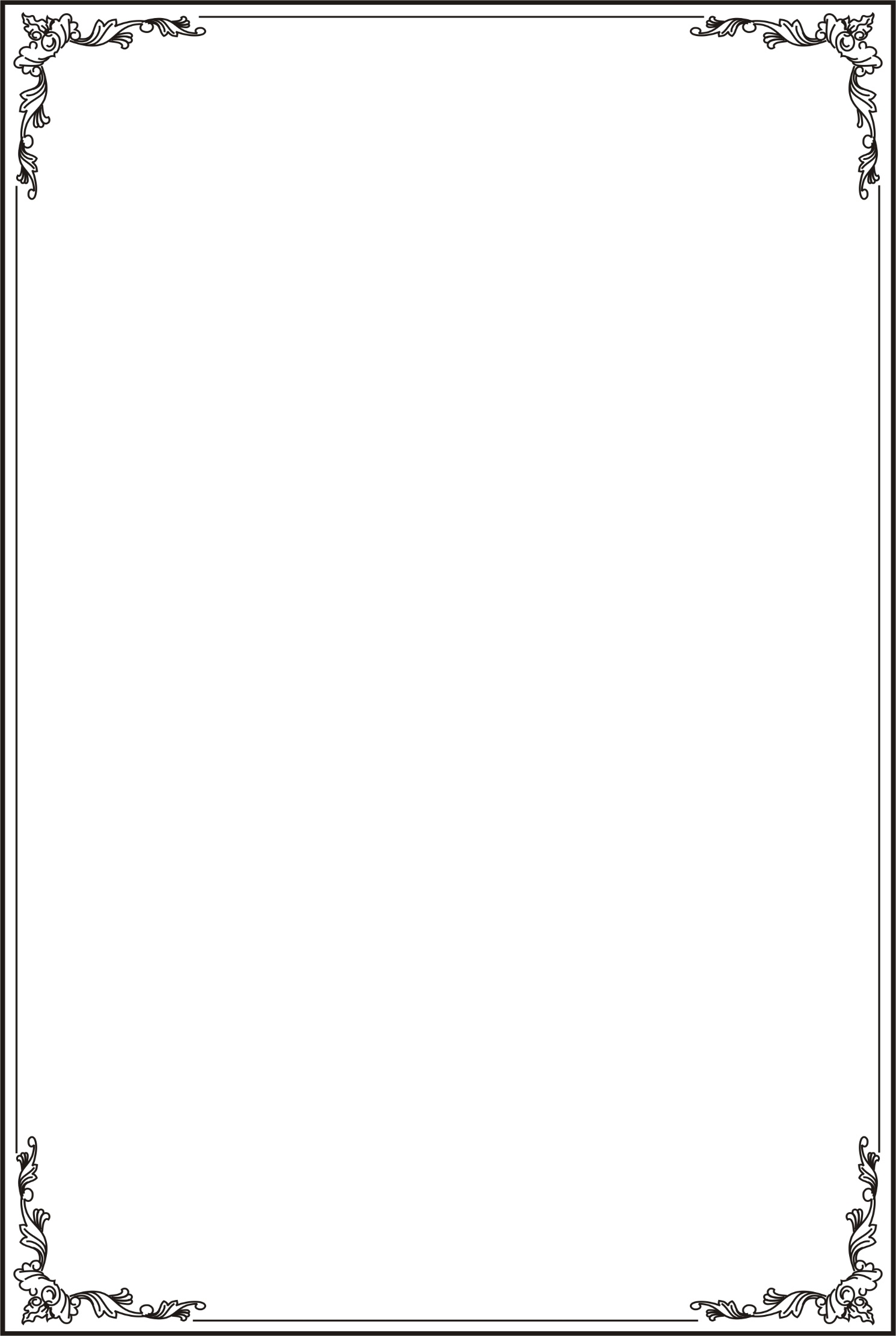 TRƯỜNG TIỂU HỌC CỰ KHÊKẾ HOẠCHỨNG DỤNG CÔNG NGHỆ THÔNG TIN NĂM HỌC 2022 - 2023     Cự Khê, tháng 10 năm 2022UBND HUYỆN THANH OAITRƯỜNG TH CỰ KHÊSố: 124   /KHUDCNTT-THCKCỘNG HÒA XÃ HỘI CHỦ NGHĨA VIỆT NAMĐộc lập - Tự do - Hạnh phúcCự Khê, ngày  10  tháng  10   năm 2022